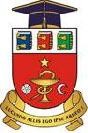 INSTITUŢIA PUBLICĂUNIVERSITATEA DE STAT DE MEDICINĂ ŞI FARMACIE”NICOLAE TESTEMIŢANU” DIN REPUBLICA MOLDOVACERERE PRIVIND CERTIFICAREA NIVELULUI DE CUNOAȘTERE A LIMBILOR STRĂINEPag. 1 / 1APROB Rector_____________Ion Ababii____ __________________Stimate Domnule Rector,      Subsemnatul(a) _______________________________________________________,     angajat(ă) de bază în funcția  ______________________________________________,     la catedra (subdiviziunea)  ________________________________________________,     solicit  permisiunea  Dumneavoastră privind admiterea la examenul de acordare a      dreptului de a preda _____________________________________________________     în limba________________, nivelul de referinţă (B2, C1, C2) ____________________.Telefon de contact: ________________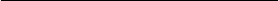 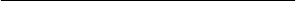 data	semnăturaDlui Ion Ababii,rector IP USMF „Nicolae Testemiţanu”, profesor universitar, dr. hab. șt. med.,academician al AŞMCOORDONATDecan/şef catedră/şef subdiviziuneProrector pentru relații internaționaleAPROB Rector_____________Ion Ababii____ __________________Stimate Domnule Rector,      Subsemnatul(a) _______________________________________________________,     angajat(ă) de bază în funcția  ______________________________________________,     la catedra (subdiviziunea)  ________________________________________________,     solicit  permisiunea  Dumneavoastră privind admiterea la examenul de acordare a      dreptului de a preda _____________________________________________________     în limba________________, nivelul de referinţă (B2, C1, C2) ____________________.Telefon de contact: ________________data	semnăturaDlui Ion Ababii,rector IP USMF „Nicolae Testemiţanu”, profesor universitar, dr. hab. șt. med.,academician al AŞMCOORDONATDecan/şef catedră/şef subdiviziuneProrector pentru relații internaționaleAPROB Rector_____________Ion Ababii____ __________________Stimate Domnule Rector,      Subsemnatul(a) _______________________________________________________,     angajat(ă) de bază în funcția  ______________________________________________,     la catedra (subdiviziunea)  ________________________________________________,     solicit  permisiunea  Dumneavoastră privind admiterea la examenul de acordare a      dreptului de a preda _____________________________________________________     în limba________________, nivelul de referinţă (B2, C1, C2) ____________________.Telefon de contact: ________________data	semnăturaDlui Ion Ababii,rector IP USMF „Nicolae Testemiţanu”, profesor universitar, dr. hab. șt. med.,academician al AŞMCOORDONATDecan/şef catedră/şef subdiviziuneProrector pentru relații internaționale